Голубівська загальноосвітня школа І-ІІІ ступенів Новомосковської районної ради вул. Леніна,  Голубівка Новомосковського району,Дніпропетровської області 51230тел.0569353193Урок патріотизму ,присвячений 100-річчю з Дня народження Г.П.Кравченка «Все його життя – подвиг »Класний керівник 2-Б класу Безжовча Ірина Вікторівна Голубівка 2012Мета: познайомити учнів з героєм - земляком двічі Героєм Радянського Союзу ,генерал – лейтенантом Григорієм Пантелеймоновичем Кравченком , виховувати почуття патріотизму , інтерес до історичного минулого.Обладнання : портрет Г.П.Кравченка ,фотоматеріали .                                                         Хід урокуУчитель . Дорогі діти, сьогодні минає 100 років з Дня народження  нашого героїчного земляка , льотчика , двічі Героя Радянського Союзу Г.П.Кравченка. Григорій Кравченко народився  в нашому селі Голубівка 12 жовтня 1912 року в селянській сім’ї .В школі Григорій навчався добре,  швидко запам’ятовував новий матеріал , допомагав завжди своїм товаришам , гарно співав, танцював, був життєрадісним і добрим . Після закінчення школи він навчався в Московському земле-порядному технікуму . Давня мрія стати льотчиком привела його до Качинської військової авіаційної школи льотчиків . Успішно закінчивши навчання Григорій став військовим льотчиком . Учасник бойових дій в Китаї , командир ланки , загону авіаескадрильї. Виконав близько 76 бойових вилетів в повітряних боях збив 6 літаків супротивника. Не раз був збитий у повітряному бою , але благополучно рятувався на парашуті.22 лютого 1939 року  майору Кравченку Григорію Пантелеймоновичу  присвоєно звання Герой Радянського Союзу з врученням ордену Леніна .        Учаcник  боїв на річці Халхін-гол  , командир 22-го винищувального авіаційного полку . Провів 8 повітряних боїв у яких збив особисто 3 і в групі 4 літаки супротивника . Повторно за мужність і відвагу проти японських мілітаристів , майор Кравченко був удостоєний званням Герою Радянського Союзу .      Велика Вітчизняна війна застала Григорія Пантелеймоновича на курсах вищого командного складу при Академії Генерального штабу . Був командиром 11 змішаної авіаційної дивізії . Брав  участь в боях за рідну землю.           Генерал – лейтенант авіації Кравченко Г.П. загинув 23 лютого 1943 року на літаку ЛА – 5 в повітряному бою .В нашому селі встановлено бронзовий  бюст на честь двічі Героя і названа вулиця, а в Москві та Кургані названо вулиці в честь Голубівського  сокола .          Своє життя Г.П.Кравченко присвятив захисту своєї рідної землі , залишив про себе і свій подвиг не згасну пам'ять .           Вчитель . Наш земляк Микола Гудим присвятив такі слова про нашого славетного земляка :1 учень.                             Піднявся ти високо і високо ,Дістав собі із неба дві зорі ,Наш зоряний , наш Голубівський сокіл ,За волю Батьківщини ти згорів.2 учень .У бронзі і граніті повернувся До батьківського рідного гнізда .І серцем скам’янілим пригорнувся Туди, де грає зміна молода .3 учень.У грізний час і у суворі днини Над світом чорні хмари розганяв,Дістав блискучу славу УкраїніІ рідній Голубівці дарував. 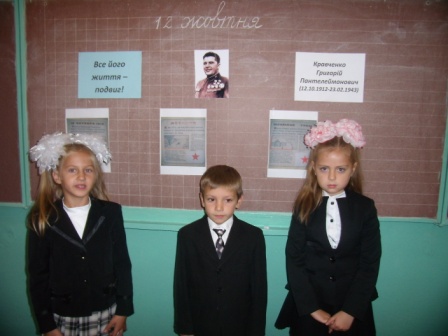 Вчитель . В нашій школі створено музей Бойової слави жителів села . Головна експозиція – стенд з біографією Г.П. Кравченка . Зібрано велику кількість фотографій Героя , його сім'ї ,бойових побратимів . Кожного ранку ми з вами йдемо в нашу рідну школу ,яка названа іменем Двічі Героя Радянського Союзу Г.П.Кравченка , ми з вами повинні завжди пам’ятати про нашого героїчного земляка . 